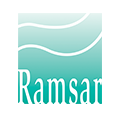 Pays : MarocNom du Site : Assifs Ahançal-AnerguiFormulaire FDR Word hors ligneLe but de ce formulaire est d’aider à rassembler des données sur un Site Ramsar pour constituer une Fiche descriptive Ramsar (FDR) en ligne à l’adresse https://rsis.ramsar.org. Il peut être échangé entre le Correspondant national, les compilateurs de FDR et autres compilateurs de données au plan national. Toutefois, il n’est pas accepté par le Secrétariat Ramsar pour la soumission d’une mise à jour de site ou l’inscription d’un nouveau site. Les données rassemblées sur ce formulaire doivent être transférées sur le formulaire en ligne par le Correspondant national ou par un compilateur de FDR en ligne autorisé. 

Tous les champs avec un astérisque (*) doivent être renseignés.

Pour d’autres informations sur l’utilisation de ce formulaire, veuillez consulter le document 
Comment utiliser le formulaire FDR Word hors ligneCreated by RSIS v1.3 on 03 November 2015Résumé1.1 Brève description Veuillez écrire une courte description résumant les caractéristiques clés et l'importance internationale du site.  Il est recommandé de compléter les quatre sections qui suivent avant de remplir ce Résumé.Résumé (Ce champ est limité à 2500 caractères)Données et localisation2.1 Données officielles2.1.1 Nom et adresse du compilateur de cette FDRNom * (Ce champ est obligatoire) Institution/agence* (Ce champ est obligatoire) Adresse postale (Ce champ est limité à 254 caractères) Courriel* (La FDR en ligne n’accepte que des adresses de courriel valables, p. ex., example@mail.com )  (Ce champ est obligatoire) Téléphone* (La FDR en ligne n’accepte que des numéros de téléphone valables, p. ex., +1 41 123 45 67 )  (Ce champ est obligatoire) Fax (La FDR en ligne n’accepte que des numéros de téléphone valables, p. ex., +1 41 123 45 67 ) 2.1.2 Période de collecte des données et des informations utilisées pour compiler la FDRDepuis l'année (La FDR en ligne n’accepte que des valeurs numériques) Jusqu'à l'année (La FDR en ligne n’accepte que des valeurs numériques) 2.1.3 Nom du Site RamsarNom officiel (en anglais, français ou espagnol)* (Ce champ est obligatoire) Nom non officiel (optionnel)2.2 Localisation du site2.2.1 Définir les limites du siteLes limites du site doivent clairement apparaître à la fois sur: a) un fichier SIG et b) une carte/image numérique-> Pour définir les limites du site veuillez completer les champs 2.2.1 a1), 2.2.1 a2) et 2.2.1 b) vie le formulaire en ligne.Description des limites (optionnel) (Ce champ est limité à 2500 caractères) 2.2.2 Emplacement générala) Dans quelle grande région administrative se trouve le site?b) Quels sont la ville ou le centre de population les plus proches? 2.2.3 Pour les zones humides situées sur des frontières nationales seulementa) La zone humide s'étend-elle sur le territoire d'un ou de plusieurs autres pays? [  ] Oui /  [x] Non .b) Le site est-il adjacent à un autre Site Ramsar inscrit qui se trouve sur le territoire d'une autre Partie contractante?  [  ] Oui /  [x] Non .c) Le site fait-il partie d'une inscription transfrontière officielle avec une autre Partie contractante? [  ] Oui /  [x] Non .d) Nom du Site Ramsar transfrontière :2.2.4 Superficie du siteSi vous n'avez pas établi la superficie officielle par d'autres moyens, vous pouvez copier la superficie calculée des limites SIG dans la boîte "superficie officielle".Superficie officielle, en hectares (ha): (La FDR en ligne n’accepte que des valeurs numériques) Superficie en hectares (ha) telle que calculée d'après les limites SIG2.2.5 BiogéographieIndiquer la (les) région(s) biogéographique(s) englobant le site et le plan de régionalisation biogéographique appliqué: Régions biogéographiquesAutre système de régionalisation biographique (Ce champ est limité à 2500 caractères) Pourquoi le site est-il important?3.1 Critères Ramsar et leur justificationCocher la case correspondant à chaque critère appliqué pour l'inscription du Site Ramsar. Tous les critères qui s'appliquent doivent être cochés. Expliquer pourquoi vous avez choisi un critère en remplissant les champs pertinents sur cette page, sur les trois autres pages de la section 'Critères et justification' et sur la page 'Types de zones humides' de la section 'Comment est le site?'.[X]  Critère 1: Types de zones humides naturels ou quasi naturels représentatifs, rares ou uniquesPour justifier ce critère, veuillez identifier au moins un type de zone humide comme représentatif, rare  ou unique dans la section Comment est le site? > Types de zones humides et donner plus de détail dans au moins un des trois champs ci-dessous.Services hydrologiques fournis (Ce champ est limité à 3000 caractères) Autres services écosystémiques fournis (Ce champ est limité à 3000 caractères) Autres raisons (Ce champ est limité à 3000 caractères)  [X]  Critère 2: Espèces rares et communautés écologiques menacées Pour justifier ce critère, veuillez donner plus de précisions sur:  - les espèces végétales pertinentes dans la section Pourquoi le site est-il important? > Espèces végétales  (3.2)    - les espèces animales pertinentes dans la section Pourquoi le site est-il important? > Espèces animales  (3.3)    - les communautés écologiques pertinentes dans la section Pourquoi le site est-il important? > Communautés écologiques   (3.4)    [X]  Critère 3: Diversité biologiquePour justifier ce critère, veuillez donner des précisions dans le champ ci-dessous. Si vous souhaitez citer des espèces particulières, merci de lister:  - les espèces végétales pertinentes dans la section Pourquoi le site est-il important? > Espèces végétales  (3.2)    - les espèces animales pertinentes dans la section Pourquoi le site est-il important? > Espèces animales  (3.3)   Justification (Ce champ est limité à 3000 caractères)  [X] Critère 4: Habitat pour un stade critique du cycle et de vie ou lors de conditions difficiles Pour justifier ce critère, veuillez donner plus de précisions sur:  - les espèces végétales pertinentes dans la section Pourquoi le site est-il important? > Espèces végétales (3.2) - les espèces animales pertinentes dans la section Pourquoi le site est-il important? > Espèces animales (3.3)  et préciser le stade du cycle de vie ou la nature des conditions difficiles dans la colonne 'Justification'[   ]  Critère 5: > 20'000 oiseaux d'eau Pour justifier ce critère, veuillez préciser:- le nombre total d'oiseaux d'eau et la période de collecte des données - les espèces d'oiseaux d'eau, et si possible, leur population dans la section Pourquoi le site est-il important? > Espèces animales  (3.3)   Nombre total d'oiseaux d'eau* (Ce champ est obligatoire) Entre l'année* (Ce champ est obligatoire) Et l'année* (Ce champ est obligatoire) Source des données[   ]  Critère 6: >1% de la population d'oiseaux d'eauPour justifier ce critère, veuillez préciser les espèces d’oiseaux pertinentes et la taille de leur population dans la section Pourquoi le site est-il important? > Espèces animales  (3.3)   [X] Critère 7: Espèces de poissons significatives ou représentativesPour justifier ce critère, veuillez donner de l'information dans le champ ci-dessous et préciser les espèces de poisson pertinentes dans la section Pourquoi le site est-il important? > Espèces animales (3.3)Justification (Ce champ est limité à 3000 caractères)[X] Critère 8: Frayères pour les poissons, etc.Pour justifier ce critère, veuillez donner de l'information dans le champ ci-dessous. De façon optionnelle, vous pouvez préciser les espèces de poisson pertinentes dans la section Pourquoi le site est-il important? > Espèces animales (3.3).Justification (Ce champ est limité à 3000 caractères)[  ] Critère 9: >1% de la population non-aviairePour justifier ce critère, précisez les espèces non-aviaires pertinentes et la taille de leur population dans la section  Pourquoi le site est-il important? > Espèces animales (3.3) 3.2 Espèces végétales dont la présence explique l'importance internationale du siteBoîte de texte optionnelle pour fournir d'autres informations sur les espèces de plantes d'importance internationale:  (Ce champ est limité à 2500 caractères) 3.3 Espèces animales dont la présence explique l'importance internationale du siteBoîte de texte optionnelle pour donner plus d'informations sur les espèces animales d'importance internationale:  (Ce champ est limité à 2500 caractères) 3.4 Communautés écologiques dont la présence explique l'importance internationale du siteComment est le site?4.1 Caractéristiques écologiquesVeuillez résumer les éléments, processus et services écologiques critiques pour déterminer les caractéristiques écologiques du site. Veuillez aussi résumer toute variabilité naturelle dans les caractéristiques écologiques du site et donner tout nom passé connu ou actuel du Site Ramsar(Ce champ est limité à 2500 caractères) 4.2 Quel(s) type(s) de zones humides se trouve(nt) dans le site?Indiquer tous les types de zones humides qui se trouvent dans le site et pour chacun d'eux:- classer par ordre les quatre types les plus grands en superficie de 1 (plus grande superficie) à 4 (plus petite superficie) dans la troisième colonne - si l'information existe, donner la superficie (en ha) dans la quatrième colonne - si ce type de zone humide sert à justifier l'application du Critère 1, indiquer s'il est représentatif, rare ou unique dans la dernière colonne - vous pouvez donner le nom local du type de zone humide s'il diffère du système de classification Ramsar, dans la deuxième colonne"Zones humides marines ou côtièresZones humides continentalesZones humides artificiellesQuels habitats autres que des zones humides se trouvent dans le site?Autres habitats qui ne sont pas des zones humidesConnectivité de l'habitat (ECD) 4.3 Éléments biologiques4.3.1 Espèces végétales Autres espèces de plantes remarquablesEspèces de plantes exotiques envahissantes4.3.2 Espèces animales Autres espèces animales remarquablesEspèces animales exotiques envahissantes4.4 Éléments physiques4.4.1 ClimatIndiquer le(s) type(s) de climats prévalants en sélectionnant ci-dessous la (les) région(s) et sous-région(s) climatiques, à l'aide du Système de classification du climat Köppen-Gieger.Si les conditions climatiques changeantes touchent le site, indiquer la nature des changements: (Ce champ est limité à 1000 caractères) 4.4.2 Cadre géomorphologiquea) Élévation minimum au-dessus du niveau de la mer (en mètres) (valeurs numériques) a) Élévation maximum au-dessus du niveau de la mer (en mètres) (valeurs numériques) b) Emplacement dans le paysage / le bassin hydrographique:	 [  ]  Bassin hydrologique entier	 [X]  Partie supérieure du bassin hydrologique	 [  ]  Partie moyenne du bassin hydrologique	 [  ]  Partie inférieure du bassin hydrologique	 [  ]  Plus d'un bassin hydrologique	 [  ]  Pas dans un bassin hydrographique	 [  ]  CôtierVeuillez donner le nom du ou des bassins hydrographiques. Si le site se trouve dans un sous-bassin, indiquer aussi le nom de la plus grande rivière du bassin. Pour un site côtier/marin, indiquer le nom de la mer ou de l'océan.  (Ce champ est limité à 1000 caractères) 4.4.3 Sol	 [X]  Minéral	 [  ]  Organique	 [  ]  Pas d'information disponible Les types de sols sont-ils sujets aux changements par suite de changements dans les conditions hydrologiques (p. ex., salinité ou acidification accrues)?     [  ] Oui /  [x] Non .Veuillez fournir d'autres informations sur les sols (optionnel)  (Ce champ est limité à 1000 caractères) 4.4.4 Régime hydrologiquePermanence de l'eauSource d'eau qui maintient les caractéristiques du siteDestination de l'eauStabilité du régime hydrologiqueAjouter tout commentaire sur le régime hydrologique et ses déterminants (s'il y a lieu). Utiliser cette boîte pour expliquer les sites ayant une hydrologie complexe:  (Ce champ est limité à 1000 caractères) Connectivité des eaux de surface et des eaux souterraines (ECD) Stratification et régime de mélange (ECD) 4.4.5 Régime de sédimentation	 [X] Une érosion importante de sédiments se produit dans le site	 [X] Une accrétion ou un dépôt important de sédiments se produit dans le site	 [X] Un transport important de sédiments se produit dans ou à travers le site 	 [  ]  Le régime de sédimentation est très variable, soit saisonnièrement, soit d'une année à l'autre 	 [  ]  Le régime de sédimentation est inconnuDonner toute autre information sur les sédiments (optionnel):  (Ce champ est limité à 1000 caractères) Turbidité et couleur de l'eau (ECuD) Lumière - atteignant la zone humide (ECD) Température de l'eau (ECD) 4.4.6 pH de l'eau	 [  ]  Acide (pH<5,5)	 [X]  Environ neutre (pH: 5,5-7,4 )	 [  ]  Alkaline (pH>7,4)	 [  ]  InconnuFournir d'autres informations sur le pH (optionnel):  (Ce champ est limité à 1000 caractères) 4.4.7 Salinité de l'eau	 [X]  Douce (<0,5 g/l)	 [  ]  Mixohaline(saumâtre)/Mixosaline (0.5-30 g/l)	 [  ]  Euhaline/Eusaline (30-40 g/l)	 [  ]  Hyperhaline/Hypersaline (>40 g/l)	 [  ]  InconnuVeuillez fournir d'autres informations sur la salinité (optionnel):  (Ce champ est limité à 1000 caractères) Gaz dissous dans l'eau (ECD) 4.4.8 Matières nutritives dissoutes ou en suspension dans l'eau	 [  ]  Eutrophe	 [X]  Mésotrophe	 [  ]  Oligotrophe	 [  ]  Dystrophe	 [  ]  InconnuVeuillez fournir d'autres informations sur les matières nutritives dissoutes ou en suspension (optionnel):   (Ce champ est limité à 1000 caractères) Carbone organique dissous (ECD) Potentiel redox de l'eau et des sédiments (ECD) Conductivité de l'eau (ECD) 4.4.9 Caractéristiques de la région environnante qui pourraient affecter le siteVeuillez décrire si, et dans ce cas comment, le paysage et les caractéristiques écologiques de la région environnant le Site Ramsar diffèrent de ceux du site lui-même: [  ] i) essentiellement semblables /  [x] ii) significativement différentes .Si la région environnante diffère du Site Ramsar, indiquer comment: (Cocher toutes les catégories applicables) 	 [  ]  La région environnante présente une urbanisation ou un développement plus important	 [  ]  La région environnante a une densité de population humaine plus élevée	 [  ]  Dans la région environnante, il y a une utilisation agricole plus intense	 [X] La région environnante a des types de sols ou des types d'habitats significativement différents Décrire d'autres raisons pour lesquelles la région environnante est différente:  (Ce champ est limité à 1000 caractères) 4.5 Services écosystémiques4.5.1 Services/avantages écosystémiquesChoisir ci-dessous tous les services écosystémiques / avantages pertinents fournis actuellement par le site et indiquer leur importance relative dans la colonne de droite.Services d'approvisionnementServices de régulationServices culturelsServices d'appuiAutre(s) service(s) écosystémique(s) non inclus ci-dessus:  (Ce champ est limité à 1000 caractères) Faire une estimation brute du nombre approximatif de personnes qui bénéficient directement des services écologiques fournis par ce site (estimer au moins dans des ordres de grandeur: 10s, 100s, 1000s, 10 000s etc.):Dans le site:En dehors du site:Des études ou des évaluations ont-elles été faites de la valorisation économique des services écosystémiques fournis par ce Site Ramsar?[  ] Oui /  [X] Non  /  [  ] Inconnu ..Lorsque des études économiques ou des évaluations de la valorisation économique ont été entreprises dans le site, il serait utile d'indiquer comment trouver les résultats de ces études (p. ex., liens vers des sites web, citations dans la littérature publiée):  (Ce champ est limité à 2500 caractères) 4.5.2 Valeurs culturelles et socialesLe site est-il considéré important au plan international parce qu'il contient, outre des valeurs écologiques pertinentes, des exemples de valeurs culturelles importantes, matérielles ou non matérielles, liées à son origine, sa conservation et/ou son fonctionnement écologique? Si tel est le cas, décrire cette importance dans l'une au moins des quatre catégories suivantes. Ne pas énumérer ici des valeurs issues de l'exploitation non durable ou qui provoquent des changements écologiques préjudiciables.	 [X]  i) le site fournit un modèle pour l'utilisation rationnelle des zones humides, démontrant l'application de connaissances et de méthodes traditionnelles de gestion et d'utilisation qui maintiennent les caractéristiques écologiques de la zone humide Description, s'il y a lieu (Ce champ est limité à 2500 caractères) [X]  ii) le site a des traditions culturelles exceptionnelles ou des vestiges d'anciennes civilisations qui ont influencé les caractéristiques écologiques de la zone humideDescription, s'il y a lieu (Ce champ est limité à 2500 caractères) 	 [X]  iii) les caractéristiques écologiques de la zone humide dépendent de l'interaction avec les communautés locales ou les peuples autochtonesDescription, s'il y a lieu (Ce champ est limité à 2500 caractères) 	 [  ]  iv) des valeurs non matérielles pertinentes telles que des sites sacrés sont présentes et leur existence est étroitement liée au maintien des caractéristiques écologiques de la zone humideDescription, s'il y a lieu (Ce champ est limité à 2500 caractères) 4.6 Processus écologiquesCette section ne doit pas être remplie dans le cadre d'une FDR standard mais elle figure ici par souci de complétude, dans le contexte de la présentation convenue pour une description des caractéristiques écologiques (DCE) "complète" décrite dans la Résolution X.15Production primaire (ECD) Cycle des matières nutritives (ECD) Cycle du carbone (ECD) Productivité animale de reproduction (ECD) Productivité de la végétation, pollination, processus de régénération, succession, rôle des feux, etc. (ECD) Interactions notables entre espèces, y compris pâturage, prédation, concurrence, maladies et agents pathogènes (ECD) Aspects notables concernant la dispersion des plantes et des animaux (ECD) Aspects notables concernant la migration (ECD) Pressions et tendances concernant tout ce qui précède et/ou concernant l'intégrité écosystémique (ECD) Comment est géré le site?5.1 Régime foncier et responsabilités (Administrateurs)5.1.1 Régime foncier/propriétéVeuillez préciser si cette catégorie s'applique au Site Ramsar, aux zones environnantes ou aux deux, en cochant la (les) option(s) pertinente(s).Propriété publiquePropriété privéeAutreFournir d'autres informations sur le régime foncier / régime de propriété (optionnel):  (Ce champ est limité à 1000 caractères) 5.1.2 Organe de gestionIndiquer le bureau local / les bureaux locaux de toute agence ou organisation responsable de la gestion du site:  (Ce champ est limité à 1000 caractères) Donner le nom et le poste de la personne ou des personnes responsable(s) de la zone humide:Adresse postale: (Ce champ est limité à 254 caractères) Adresse de courriel: (La FDR en ligne n’accepte que des adresses de courriel valables, p. ex., example@mail.com ) 5.2 Menaces aux caractéristiques écologiques et réponses (gestion)5.2.1 Facteurs (actuels ou probables) touchant défavorablement les caractéristiques écologiques du siteVeuillez préciser si cette catégorie s'applique au Site Ramsar, aux zones environnantes ou aux deux, en cochant la (les) option(s) pertinente(s).Établissements humains (non agricoles)Régulation de l'eauAgriculture et aquacultureProduction d'énergie et minesCorridors de transport et de serviceUtilisation des ressources biologiquesIntrusions et perturbations anthropiquesModifications au système naturelGènes et espèces envahissants et problématiquesPollutionPhénomènes géologiquesChangements climatiques et phénomènes météorologiques extrêmes (Ce champ est limité à 2500 caractères) 5.2.2 Statut légal de conservationVeuillez énumérer tout autre état de conservation pertinent, aux niveaux mondial, régional ou national et préciser les limites des relations avec le Site Ramsar:Inscriptions juridiques mondialesInscriptions juridiques régionales (internationales)Inscriptions nationales légalesDésignations non statutaires5.2.3 Catégories d'aires protégées UICN (2008)	 [  ]  Ia Réserve naturelle intégrale	 [  ]  Ib Zone de nature sauvage: aire protégée gérée principalement pour la protection de la nature sauvage	 [  ]  II Parc national: aire protégée gérée principalement pour la protection des écosystèmes et les loisirs	 [  ]  III Monument naturel: aire protégée gérée principalement pour la conservation de caractéristiques naturelles spécifiques 	 [  ]  IV Zone de gestion des habitats/espèces: aire protégée gérée principalement pour la conservation dans le cadre d'une intervention de gestion	 [  ]  V Paysage terrestre/marin protégé: aire protégée gérée principalement pour la conservation du paysage terrestre/marin et les loisirs	 [  ]  VI Aire protégée de ressource gérée: aire protégée gérée principalement pour l'utilisation durable des écosystèmes naturels 5.2.4 Mesures de conservation clésProtection juridiqueHabitatEspècesActivités anthropiquesAutre: (Ce champ est limité à 2500 caractères) 5.2.5 Plan de gestionY a-t-il un plan de gestion spécifique pour le site?Le plan de gestion / planification est-il appliqué?[X] Oui /  [  ] Non .Le plan de gestion couvreLe plan de gestion fait-il actuellement l'objet d'une révision et d'une mise à jour? [  ] Oui / [X] Non.Une évaluation de l'efficacité de la gestion a-t-elle été entreprise pour le site? [  ] Oui /  [  ] Non.Donner un lien vers le plan spécifique au site ou tout autre plan de gestion applicable s'il est disponible via l'Internet ou le télécharger dans la section "Matériel additionnel": (Ce champ est limité à 500 caractères) Si le site est un site transfrontière officiel comme indiqué dans la section Admin. et limites > Localisation du site, y a-t-il des processus de planification de la gestion communs avec une autre Partie contractante?  [  ] Oui /  [x] Non .Indiquer si un centre Ramsar, un autre centre pédagogique ou d'accueil des visiteurs, ou un programme d'éducation ou pour les visiteurs, est associé au site:  (Ce champ est limité à 1000 caractères) URL de la page web liée au site (le cas échéant):5.2.6 Plan de restaurationY a-t-il un plan de restauration spécifique au site?Le plan a-t-il été mis en œuvre? [  ] Oui /  [  ] Non .Le plan de restauration couvre:Le plan est-il actuellement revu et mis à jour? [  ] Oui /  [  ] Non .Lorsque la restauration est entreprise pour atténuer ou répondre à une menace ou à des menaces identifiée(s) dans cette FDR, indiquez-la/les:  (Ce champ est limité à 1000 caractères) 5.2.7 Suivi mis en œuvre ou proposéIndiquer d'autres activités de suivi: (Ce champ est limité à 2500 caractères) Document additionnel6.1 Rapports et documents additionnels6.1.1 Références bibliographiques (Ce champ est limité à 2500 caractères) 6.1.2 Rapports et documents additionnelsi.  listes taxonomiques d'espèces de plantes et d'animaux présents dans le site (voir section 4.3)-TELECHARGER via le formulaire en ligne-ii. une Description détaillée des caractéristiques écologiques (DCE) (dans un format national) -TELECHARGER via le formulaire en ligne-iii. une description du site dans l'inventaire national ou régional des zones humides -TELECHARGER via le formulaire en ligne-iv. rapports relevant de l'article 3.2-TELECHARGER via le formulaire en ligne-v. plan de gestion du site-TELECHARGER via le formulaire en ligne-vi. autre littérature publiée-TELECHARGER via le formulaire en ligne-Noter que tout document publié ici sera rendu public. 6.1.3 Photographie(s) du siteFournir au moins une photographie du site:	 [  ]  En soumettant cette/ces photographie(s), je certifie que je suis le photographe, le détenteur des droits sur la (les) photographie(s), ou un représentant autorisé de l'organisation qui est le détenteur des droits sur la (les) photographie(s) et que j'accorde, par la présente, un droit d'utilisation, de reproduction, d'édition, de publication, de transmission, de préparation de travaux à partir de travaux dérivés, de modification, publication, apposition de logos et tout autre usage irrévocable, perpétuel et sans redevance sur la (les) photographie(s) soumise(s) de n'importe quelle manière, au Secrétariat de la Convention de Ramsar, à ses affiliés et partenaires, à des fins non commerciales, conformément à la mission de la Convention de Ramsar. Cette utilisation comprend sans y être limitée, les publications et les documents internes et externes, les présentations sur les sites web de la Convention de Ramsar ou de tout organe affilié, et tous autres canaux de communication à condition que les droits d'auteur soient attribués à leur détenteur, dans toutes les formes publiées. L'exactitude de toutes les données soumises incombe à la personne ou à l'organisation qui a soumis la (les) photographie(s).En soumettant cette (ces) photographie(s), j'accepte en conséquence les termes susmentionnés, en mon nom personnel ou au nom de l'organisation dont je suis un cadre autorisé, certifiant que le Secrétariat de la Convention de Ramsar, ses affiliés et partenaires sont explicitement tenus non responsables de tous les coûts, dépenses ou dommages provenant de l'utilisation de la (des) photographie(s) soumise(s) et de toute information additionnelle fournie.6.1.4 Lettre d'inscription et données correspondantesLettre d'inscription*-TELECHARGER via le formulaire en ligne-Date d'inscriptionNombre de certificats souhaités (La FDR en ligne n’accepte que des valeurs numériques) Le site concerne les eaux courantes des assifs Ahançal et Melloul, constituant un réseau hydrographique du Haut-Altas central marocain, qui débouche dan la retenue de Bin El Widane (Sud de béni Mellal). Situés entre 800 et 2000 m d'altitudes, ces oueds ont creusé des vallées très encaissées, surmontées de montagnes culminant à 2000-4000 m. Le site se limité au lit majeur de ces oueds et aux bas-versants adjacents, constitués d'escarpements rocheux souvent couverts de végétation terrestre forestières ou pré-forestière ; à ces habitats sont parfois (Zawiyate Ahançal, Anergui, douars à l'approche d'Imilchil …) associés des replats où prend place une agriculture traditionnelle (vergers d'arbres fruitiers, céréaliculture …), irriguée de façon artisanale.Le site est limité aux tronçons à écoulement permanent, où le lit majeur est souvent étroit (moins de 50 mètres de largeur) ; l'écoulement d'étiage (été et début de l'automne) y est limité à des chenaux de 5-8 m de largeur, alors que pendant les crues, des hauteurs d'eau de 2-5 mètres peuvent être relevées localement. La vitesse d'écoulement est très variable, mais souvent élevée, vu la forte pente de ces oueds. Outre leur pérennité, les eaux sont turbulentes, bien oxygénées et limpides (sauf en aval de quelques douars et petits villages installés sur les cours amont).Ces caractéristiques sont de plus en plus rares en Afrique du Nord, en raison du réchauffement climatique, survenu parallèlement à la croissance des besoins en eau des populations. Si les barrages et les sécheresses ont décimé les peuplements aquatiques de la majorité des cours d'eau montagnards marocains, le réseau d'Ahançal-Melloul reste parmi les rares représentants d'écosystèmes lotiques montagnards restés quasi-naturels au Maghreb. Ce réseau est proposé comme site Ramsar principalement pour l'originalité de ses habitats et pour sa biodiversité aquatique, mais ces oueds en plus abritent sur leurs rives escarpées une faune et une flore très riches en endémiques et offrent des paysages de grande valeur esthétique. Par ailleurs, les populations humaines, installées depuis des millénaires dans des lieux relativement isolés, ont développé un savoir-faire traditionnel qu'elles préservent à la fois dans des pratiques agricoles et pastorales (nomades), des traditions, le bâti en pisé, les greniers fortifiés, les souks. Ce savoir-faire séculaire constitue un patrimoine culturel souvent lié à l'eau et à sa pérennité.Le bassin versant de ce site couvre un large territoire qui a bénéficié d'un classement en géoparc, grâce à plusieurs géosites, incluant un gisement fossilifère qui a révélé des espèces de Dinosaures spécifiques à l'Atlas.Mohamed Dakki, Mohamed Mounir, Saïd Lahrouz & Ahmed YahyaouiInstitut Scientifique (Université Mohammed V de Rabat)Avenue Ibn Battota, BP. 703 Rabat-Agdal, Marocdakkiisr@gmail.com+21266139128120002018Assifs Ahançal-MelloulOued AhansalLe site comprend le lit majeur et les bas-versants adjacents du cours central de l'Assif Ahançal, entre le barrage Bin El Widane (Haut Atlas de Béni Mellal, 780 m d'altitude) et les sources de l'oued, situées à environ 2100 m d'altitude, à l'est et au sud-est du village de Zawiyate Ahançal. Le site comprend aussi l'Assif Melloul, grand affluent de rive droite de l'Ahançal qui se déverse dans celui-ci peu au nord du rocher d'Imsefrane (souvent appelé 'Cathédrale'). Le site couvre un parcours fluvial d'environ 150 kilomètres, pour une superficie de 2000 ha.Région de Beni Mellal-Khénifra (Province d'Azilal)Azilal, Wawizaght, Tilouguite, Zawiyate Ahançal, Anergui2000 ha2085 haSystème(s) de régionalisationRégion biogéographiqueOuest paléarctique (Provinces biogéographiques d'Udvardy)MéditerranéenneCe site est proposé pour une raison majeure : il est parmi les très rares écosystèmes fluviaux nord-africains de montagne, à écoulement permanent, dont le débit d'étiage est assez soutenu (grâce à la fonte des neiges et aux nappes superficielles/sources) et qui a été peu (ou pas) modifié par les sécheresses et ses eaux échappent encore à la rétention par les barrages.Cet écoulement permet de préserver une biodiversité originale et, entre autres, d'alimenter un lac de barrage d'une grande utilité pour le pays et la nappe phréatique superficielle qui lui est sous-jacente.A divers endroits de leur parcours, ces rivières deviennent pratiquement des oasis de montagne, dans le sens où ses eaux font vivre d'innombrables communautés humaines, dont la distribution est concentrée au fond des vallées et sur leurs bas-versants. De même, les oueds Ahançal et Melloul, en assurant un bon débit au lac de barrage de Bin El Widane, procurent de l'eau potable et d'irrigation à la plaine de Tadla, tout en permettant de produire de l'énergie électrique pour le pays.Valeurs esthétiquesLes Assifs Ahançal et Melloul, situés entre 800 et 2000 m d'altitudes, parcourent des vallées très encaissées, surmontées par des sommets de 2000 à 4000 m, que domine le M'Goun (4071 mètres), deuxième sommet atlasique après le Toubkal (4167 m). Ces sommets offrent des vues d'une rare splendeur sur des vallées profondes aux versants inclinés ; lesquelles vallées se transforment souvent en canyons étroits (i.e. gorges de l'Assif Melloul) dont la traversée comble le visiteur d'émotions, ou en cols (tizis ou foums) le passage brusque entre versants opposés procure des paysages très différents.Héritage culturelDans ces vallées, cette nature encore quasi-originale, contribue à préserver la culture berbère, axée à la fois sur des pratiques nomades et des agglomérations traditionnelles perchées, où le bâti en pisé se perpétue avec son cachet haut-atlasique qu'enrichissent de nombreux greniers fortifiés (ighrems). Les traditions témoignent d'une longue histoire, fortement liée à l'eau, au fond des vallées et aux petites plaines alluviales : les cultures, irriguées de façon traditionnelle, procurent des ressources dont la pérennité traduit un savoir-faire séculaire ; les Souks, encore authentiques, offrent une opportunité hebdomadaire d'échanges commerciaux et sociaux entre habitants de ces vallées.Concernant les espèces et les communautés rares ou menacées, le classement de ce site a ciblé principalement :des communautés aquatiques de cours supérieurs, qui se raréfient rapidement en Afrique du Nord ; elles sont en cours d'étude dans l'Assif Ahançal, mais les premiers relevés analysés attestent de la présence d'invertébrés indicateurs d'un bon état de conservation) ;quatre espèces de Vertébrés endémiques ou rares (voir aussi le critère 3, au paragraphe suivant) :le Barbeau du Ksob Luciobarbus ksibi Boulenger, 1905, endémique du Maroc,la Truite de rivière Salmo macrostigma (Duméril, 1858), dont les populations sont en forte régression au Maroc ;la Loutre Lutra lutra et le Macaque Macaca sylvanus, Mammifères classés sur la liste rouge de l'IUCN.Ces cours d'eau permanents et frais (parmi les rares représentants qui persistent au Maroc à l'état naturel ou semi-naturel) servent de conservatoire pour la biodiversité d'eau courante nord-africaine, qui se démarque par son fort taux d'endémisme. Cette biodiversité comprend :des habitats aquatiques dominés par un substrat grossier exposé à un écoulement rapide et permanent ;une abondante végétation hydrophytique et terrestre, sur les rives des rivières ;des escarpements rocheux qui servent pratiquement de conservatoire de flore et de faune endémiques très originales ;des peuplements d'invertébrés aquatiques et ripicoles (en cours d'étude), parmi lesquels existeraient plusieurs endémiques locales (haut-atlasiques), marocaines et nord-africaines ;deux espèces patrimoniales de Poissons : Barbeau du Ksob Luciobarbus ksibi Boulenger, 1905, endémique du Maroc, et Truite de rivière Salmo macrostigma (Duméril, 1858), dont les populations sont en forte régression au Maroc ;au moins cinq espèces de Reptiles endémiques du Maroc, dont une (Vipère monticole Vipera monticola) est inscrite sur la liste rouge de l'IUCN ;plusieurs espèces d'Oiseaux représentés par des sous-espèces endémiques ou en régression au Maroc, l'une d'elles (Pipit farlouse Anthus pratensis) étant inscrite sur la LR de l'IUCN ;deux Mammifères classés sur la liste rouge de l'IUCN : la Loutre Lutra lutra, espèce aquatique présente dans plusieurs localités du site, et le Macaque Macaca sylvanus, espèce terrestre occupant les escarpements arborés surplombant les oueds, mais qui s'abreuve dans la rivière.La permanence de l'écoulement, en particulier en période d'étiage, est le principal facteur de pérennisation de certaines espèces dont les populations nord-africaines sont en continuelle régression et fragmentation (Truite de rivière, Sincle plongeur, Loutre, Macaque …).Les deux vallées accueillent aussi des oiseaux terrestres hivernants, dont le plus remarquable est le Pipit farlouse.Le site contribue à la préservation d'au moins deux espèces patrimoniales de poissons :Barbeau du Ksob Luciobarbus ksibi Boulenger, 1905, espèce vulnérable endémique des bassins des oueds Ksob, Tensift et Oum Er-Rbia, présente dans la zone inférieure du site (Tilouguite-Tamga) ;Truite de rivière Salmo macrostigma (Duméril, 1858), identifiée à Zawiyate Ahançal, non évaluée par l'IUCN (raison : données insuffisantes), mais dont les habitats sont en régression très rapide en Afrique du Nord (perdus ou modifiés à plus de 60%).La permanence et l'écoulement rapide de l'eau et la faiblesse des crues dans le cours supérieur (zone de Zawiyate Ahançal) garantissent toujours la ponte et la croissance des alevins de la Truite de rivière. On rappellera que ces habitats sont en régression très rapide en Afrique du Nord (perdus ou modifiés à plus de 60%).Dans la zone à barbeaux (Barbus ksibi), les crues automnales et hivernales sont très violentes, mais pendant le reste de l'année, tous les facteurs sont favorables à la ponte et à la croissance des alevins de ce Barbeau.Nom scientifique*Nom communCrit.2Crit.3Crit.4UICN LRCITES Annexe IAutre statut(au Maroc)JustificationChamaemelum scariosumEndémiqueHypochoeris angustifoliaEndémiqueNivellea nivellei[X]EndémiqueOnopordum dyrisEndémiquePtilostemon dyricolum[X]EndémiqueRhodanthemum briquetii[X]EndémiqueRhodanthemum gayanum subsp. demnatenseEndémiqueCampanula mairei EndémiqueFeeria angustifoliaEndémiqueSilene corrugataEndémiqueSilene virescensEndémiqueConvolvulus mazicumEndémiquePistorinia attenuata subsp. attenuataEndémiquePistorinia attenuata subsp. maireiEndémiqueSedum modestumEndémiqueArabis pubescens subsp. decumbensEndémiqueBrassica repanda subsp. silenifoliaEndémiqueRaffenaldia platycarpa[X]EndémiqueAndrachne maroccanaEndémiqueEuphorbia megalatlanticaEndémiqueEuphorbia resiniferaEndémiqueGlobularia nainiiEndémiqueScutellaria orientalis subsp. demnatensisEndémiqueTeucrium malenconianum[X]EndémiqueAdenocarpus anagyrifoliusEndémiqueGenista scorpius subsp. myrianthaEndémiqueLotus maroccanusEndémiqueRetama dasycarpaEndémiqueElymus festucoidesEndémiquePolygala balansaeEndémiqueLinaria maroccana[X]EndémiqueMisopates font-queri[X]EndémiqueScrophularia eriocalyx[X]EndémiqueEn dehors de quelques récoltes et identifications effectuées en 2018, le seul inventaire exhaustif de plantes dont nous disposons (Ibn Tattou 200??) concerne le Site d'Intérêt Biologique et Ecologique de Tamga, qui est partiellement intégré au site Ramsar (cours d'eau et falaise d'Imsefrane, dite cathédrale).Cet inventaire, relativement récent, fait état d'au moins 366 espèces végétales terrestres (la flore aquatique n'ayant pas été étudiée), dont 33 au moins sont endémiques du Maroc. Une bonne partie de ces endémiques est inféodée aux habitats rocheux, très dominants le long de la rivière et inclus dans le site. Néanmoins, aucune de ces espèces n'a été traitée par l'IUCN, malgré leur rareté, alors que certaines figurent parmi la série d'Eléments pour un Livre rouge de la flore vasculaire du Maroc (Fennane 2016-2018), éditée par Tela-Botanica.PhylumNom scientifique*Nom communL'espèce justifie les critèresL'espèce justifie les critèresL'espèce justifie les critèresL'espèce justifie les critèresL'espère contribue aux critèresL'espère contribue aux critèresL'espère contribue aux critèresL'espère contribue aux critèresTaille pop.Période de3Est. pop.3% occurrence3UICN Liste rougeCITES Annexe ICMS Annexe IAutre statut(Au Maroc)Justification24693578ChordataLuciobarbus ksibiBarbeau du KsobEndémique du MarocDiscoglossus scovazziDiscoglosse peint du MarocEndémique du MarocTestudo graecaTortue grecqueVulnérable (VU)Lacerta tangitanaLézard ocellé marocainEndémique du MarocOphisaurus koellikeriOrvet du MarocEndémique du MarocScelarcis perspicillataLézard à lunetteEndémique du Maroc et du NO de l’AlgérieAnthus pratensisPipit farlouse[X]Quasi menacé (NT)Hivernant dont la population mondiale est en décroissancePopulation mondiale en cours de décroissanceAlectoris barbaraPerdrix gambraEndémique nord-africaineCyanistes teneriffaeMésange maghrébineEndémique nord-africainePhoenicurus moussieriRougequeue de MoussierEndémique nord-africainePicus vaillantiiPic de LevaillantEndémique nord-africaineMacaca sylvanusMacaque de Barbarie[X][X]100-1502018Quasi menacé (NT)Anx IEndémique nord-africainePopulation fréquentant, à l'état naturel, les rochers surplombant les oueds.Lutra lutraLoutre commune[X]Quasi menacé (NT)Relativement rare dans le cours d'eau.Elephantilus rozetiMacroscélide de RozetEndémique nord-africaineAtlantoxerus getulusEcureuil de BarbarieEndémique nord-africaineStation de présence exceptionnelle La majorité des espèces ne sont pas sur des listes internationales, mais elles sont endémiques (parfois au niveau sub-spécifique). Cette liste est indicative, car les prospections ont été très brèves dans le site, alors qu'elles nécessitent une grande fréquence de visites de terrain pour pouvoir couvrir les habitats terrestres proches des berges.La faune aquatique benthique fait actuellement l'objet d'une étude, mais celle-ci est à ses débuts et ses résultats ne peuvent être publiés ici.Nom de la communauté écologiqueLa communauté satisfait-elle au Critère 2?DescriptionJustificationCommunautés végétales[X]Communautés rupicoles : inféodées aux falaises surplombant les ouedsTypes de communautés rares au Maroc, en situation relictuelle dans le site et très riches en endémiques marocaines et nord-africaines.Communautés d'invertébrés d'eau courante[X]Les peuplements d'invertébrés d'eau courante permanente (en cours d'étude) sont très riches (y compris en endémiques marocaines et atlasiques) et représentatives de types naturels.Types de communautés dont la majorité des représentants ont disparu au Maroc, à cause des baisses exagérées de débit et au réchauffement des eaux, liées aux sécheresses, aux prélèvements humains et/ou aux pollutions urbaines.Communautés d'oiseaux[X]La grande variation altitudinale des habitats et l'abondance d'escarpements et de végétation arborée sur les berges et les bas versants de la rivière permet la pérennité de communautés d'oiseaux bien diversifiées (82 espèces ont été identifiées sur les bas versants des vallées).Communauté constituant de par sa richesse et son organisation le long de la rivière un des derniers représentants typiques des peuplements de l'avifaune montagnarde.Le site correspond au fond des vallées des assifs Ahançal et Melloul ; il couvre le lit majeur des cours d'eau, la végétation qui les borde et les bas-versants adjacents ; ces derniers, généralement très inclinés, correspondant à des falaises rocheuses ou à des massifs de végétation terrestre naturelle. Dans la partie amont (Région de Zawiyate Ahançal) et Anergui, le fond des vallées offrent des replats sur les rives de la rivière, où se développe une agriculture traditionnelle (avec de nombreux vergers d'arbres fruitiers), irriguée grâce à des dérivations artisanales. Outre leur valeur écologique (diversité de communautés floristiques et faunistiques), ces habitats offrent des paysages d'une grande rareté en Afrique du Nord.Les deux oueds sont alimentés le long de leur parcours par plusieurs affluents temporaires et des sources, celles-ci leur assurant leur pérennité ; toutefois, en hivers, une grande partie des hauts versants reçoit des neiges, dot la fonte précoce contribue à soutenir le débit de la rivière pendant le printemps.Situé en vallées encaissées, le lit majeur des oueds dépasse rarement les 50 mètres de largeur, mais les crues se caractérisent par une forte vitesse d'écoulement et des hauteurs d'eau pouvant dépasser localement les cinq mètres. En période d'étiage (été et début de l'automne) l'écoulement est réduit à un chenal occupant 10-20% du lit majeur, les faibles valeurs étant limitées aux lits les plus larges. Dans ce dernier type de vallées se développe une agriculture florissante, souvent hors des zones de montée des eaux.Les eaux sont limpides et relativement minéralisées, mais avec de faibles charges organiques (du moins en dehors des zones agricoles situées à l'amont). En effet, les agglomérations polluantes sont limitées à des douars de faible densité humaine et qui occupent essentiellement les cours amont. Par ailleurs, la forme encaissée des vallées réduit la durée d'insolation des eaux et évite leur échauffement exagéré, leur température étant souvent inférieure à 26°C (sauf en cas de canicule). Ceci procure aux eaux une bonne oxygénation toute l'année, favorisée par leur écoulement rapide (avec turbulence).Dans leur majeure partie, les oueds sont peu impactés par les activités humaines, sachant qu'ils servent essentiellement à l'abreuvement du bétail (ovins et caprins). Les seuls points qui méritent une grande attention étant au niveau des cours amont (Zawiyate Ahançal et Anergui) et aval (Tilouguite), vu qu'il n'y est prévu aucune gestion des rejets. L'agriculture risque de connaitre un usage de produits phytosanitaires. Les randonnées touristiques, fréquentes le long des vallées, restent peu impactantes des eaux, mais des déchets attribués aux visiteurs restent visibles. La population de truites fait l'objet d'une pêche sportive à faible pression, alors que le cours d'eau est utilisé pour la navigation sportive par Kayac.Types de zones humides (code et nom)Nom localClassement de l'étendue (ha) (1: la plus grande - 4: la plus petite) Superficie (ha) du type de zone humideJustification du Critère 1Types de zones humides (code et nom)Nom localClassement de l'étendue (ha) (1: la plus grande - 4: la plus petite) Superficie (ha) du type de zone humideJustification du Critère 16M: Rivières/ cours d'eau/ ruisseaux permanentsAssifs (berbère), Oueds (arabe)1~800-900 haCours d'eau permanents, pouvant être rapprochés des types européens 'épipotamal' (Cours inférieur et moyen d'Ahançal) et 'rhithral' (hauts Ahançal et Anergui). Ces types de milieux, très modifiés ailleurs au Maroc, sont bien conservés dans ce site.N: Rivières/ cours d'eau/ ruisseaux saisonniers/ intermittents/ irréguliersAssifs (berbère), Oueds (arabe)2~80 haCe type de milieu naturellement temporaire est largement distribué au Maroc, avec des représentants typiques dans le Haut Atlas central et le Rif. Dans le site, il est faiblement représenté, par les parties terminales de quelques affluents et affluents supérieurs de l'Ahançal.Y: Sources d'eau douce permanentes; oasisAïn, Aghbalou, Taghbalout3< 5 ha(émissaires de sources compris)Milieux équivalents au type européen 'crénal' et qui ont subi au Maroc, dans leur grande majorité, de fortes pertes et transformations. Quelques rares représentants dans ce site méritent d'être conservés contre tout aménagements.Types de zones humides (code et nom)Nom localClassement de l'étendue (ha) (1: la plus grande - 4: la plus petite) Superficie (ha) du type de zone humideJustification du Critère 169: Canaux et fossés  de drainage ou rigolesSeguia d'irrigation10,8 ha au totalBons représentants du système traditionnel d'irrigation fluviatile dans les montagnes d'Afrique du NordAutres habitats qui ne sont pas des zones humides dans le siteSuperficie (ha) si connueEscarpements rocheux quasi-nus : falaises rocheuses verticales ou sub-verticales surplombant les lits d'oueds : habitat riche en endémiques.100-120 haForêts/matorral : les arbres les plus fréquents sur les bas-versants du cours d'eau est le Genévrier rouge (Juniperus phoenicea) ; avec le Pistachier lentisque (Pistacia lentiscus) et l'Oléastre, ils occupent un large intervalle altitudinal. Le Pin d'Alep (Pinus halepensis), le Chêne vert (Quercus ilex), le Peuplier noir (Populus nigra) et Buis des Baléares (Buxus balearica), sont également fréquents au-dessus de 1000 m d'altitude. Deux autres arbbres caractérisent les bas-versants de moins de 1000 m d'altitude : l'Euphorbe résinifère (Euphorbia resinifera) et leThuya de Berbérie (Tetraclinis articulata).150-170 haRipisylves : organisées en lambeaux discontinus, composés de Tamarix et de Peuplier blanc (à basse altitude), de Peuplier noir et de Frêne, à plus haute altitude et de Laurier rose (à large distribution altitudinale).< 10 haVergers d'arbres fruitiers : Noyer et Pommier (en altitude), Olivier, Vignes, Grenadier, Caroubier, Amandier, Figuier …> 10 haCultures céréalières : Mais, Luzerne …> 10 ha ???L'écoulement permanent des eaux entre les différents secteurs des deux rivières y assure une grande connectivité entre les différents types de peuplements d'eau courante. Cette caractéristique est devenue rare dans les rivières du Maroc. Les espèces de poissons du site jouissent d'un débit estival minimal assez soutenu et d'une bonne oxygénation des eaux.Les prélèvements d'eau pour l'irrigation et les usages domestiques sont visibles le long de la rivière, mais ils se limitent à certains tronçons et ne provoquent pas d'assèchement des rivières. En définitive, le classement du site augmentera l'espoir de conserver les communautés aquatiques.Nom scientifiqueNom commun (optionnel)Position dans l'aire de répartition / endémisme / autre (optionnel)Nom scientifiqueNom communImpactsChangements au moment de la mise à jour de la FDRPhylumNom scientifiqueNom communTaille pop. (optionnel)Période d'est. de pop (optionnel)% occurrence (optionnel)Position dans aire de répartition /endémisme/autre (optionnel)ChordataAquila chrysaetosAigle royalSur les falaises surplombant le cours d'eauFalco naumanniFaucon crécerelletteSur les bas versants adjacents aux ouedsMotacilla albaBergeronnette griseSur les rives des ouedsChamaeleo chamaeleon L.Caméléon communSaurodactylus mauritanicusSaurodactyle de MaurétanieEndémiquePasammodromus microdactylus ?Psammodrome à petits doigtsEndémiqueCitation très ancienneChalcides montanusSeps montagnardCitation très ancienneEndémiqueChalcides polylepisSeps à écailles nombreusesEndémiqueEumeces algeriensisL'Eumécès d'AlgérieEndémiqueMacrovipera mauritanicaVipère de MauritanieEndémiquePhylumNom scientifiqueNom communImpacts9Changements au moment de la mise à jour de la FDR10RégionSous-région climatiqueC. Climat humide de moyenne latitude avec des hivers douxCsa: Méditerranéenne  (Doux, été brûlant) | Csb: Méditerranéenne  (Doux avec été sec et doux)Les sécheresses qui ont sévi durant les quatre dernières décennies ont touché cette vallée, à l'instar des autres régions nord-africaines, mais leurs effets sur les débits et la vitesse d'écoulement du cours d'eau n'ont pas introduit de modifications profondes dans la composition des peuplements.8002200Bassin de l'oued Oum Er-Rabia, sous-bassin de l'oued El Abid, sous-bassins des oued Ahançal-MelloulSol souvent rocheux, maigre (très incliné), mais beaucoup d'alluvions aux matériaux grossiers sont visibles sur les bas-versants.Présence?Changements au moment de la mise à jour de la FDR10Ecoulement permanent dans toute la rivière, avec des étiages (basses eaux) assez sévères et des crues violentes, surtout dans la partie moyenne et basse du site.Présence?Source d'eau prédominanteChangements au moment de la mise à jour de la FDR10Cours d'eau alimentés par : - l'eau de surface (nombreux affluents)- l'eau souterraine (sources pérennes)- les précipitations, y compris la fonte de neige.[X] [X][X]Présence?Changements au moment de la mise à jour de la FDR10Alimente l'eau souterraineCoule vers un lac de barrage (Bin El Widane)Présence?Changements au moment de la mise à jour de la FDR10Grandes fluctuations saisonnières du niveau d'eau, mais les débits d'étiage sont exceptionnellement nuls dans de rares endroitsLes sécheresses récurrentes que connait le Maroc depuis quatre décennies créent un grand contraste saisonnier et interannuel dans les débits, notamment dans la partie inférieure du site. Ce contraste se manifeste par un étiage (baisse de débit) très sévère à la fin de l'été et en automne, et des crues en période pluvieuse, souvent violentes et irrégulières, qui surviennent parfois au printemps-été, période de grande activité biologique (reproduction et croissance de la plupart des espèces aquatiques, productivité). Ce contraste est accentué par les prélèvements d'eau pour l'irrigation, via des seguias traditionnelles, à la fois au niveau du cours supérieur (Zawiyate Ahançal) et inférieur (Zone de Tilouguite).L'écoulement est continu de l'amont vers l'aval, grâce à des sources, à la faible évaporation (vallées encaissées, assurant un ombrage aux eaux) et aux faibles prélèvements (concentrés aux extrémités amont et aval des deux oueds.Ecoulement dans un sens unique amont-avalComme dans toute rivière, l'écoulement amont-aval provoque une érosion à l'amont et des dépôts à l'aval, avec renouvellement annuel des sédiments, du moins dans les basses parties du site (à pente moyenne). L'érosion est assez faible, mais en raison du défrichement qui touchent certains versants, la dynamique érosion/dépôt est en accroissement.Eau presque toujours limpide à l'amont et ne devient turbide qu'en temps de crue.Eaux ensoleillées en dehors des pluies, mais durant le milieu de la journée seulement, vu l'encaissement des vallées. La profondeur de l'eau étant souvent inférieure 50 cm dans la majeure partie du site, cela assure une productivité moyenne.La température de l'eau est très variable dans l'espace et dans le temps : en hiver, on peut mesurer dans les oueds 2°C à l'amont et 6°C à l'aval et en été les températures diurnes maximales évoluent de 6°C à 28°C (dans des endroits où la vallée s'ouvre, tel qu'à Tamga). Les sources ont des températures stables, variant entre 10 et 16°C.Les eaux sont partout légèrement alcalines, notamment en été.Dans ce site, les affleurements de terrains triasiques, sources de sel, sont à basse altitude.Les eaux de la rivière sont bien oxygénées sur tout leur parcours.La minéralisation des eaux, encore peu étudiée, semble être moyenne et augmente de l'amont vers l'aval.Assez moyenne.Le site couvre le lit des oueds et leurs bas versants où une influence directe a lieu sur la rivière. Cette bande d'habitats traverse un bassin versant plus ou moins escarpé, avec des falaises de hauteur spectaculaire, couvert à plus de 60% de forêts et matorrals. Dans les parties amont, les versants sont moins couverts et les rives des oueds sont intensément occupées par l'agriculture irriguée.Services écosystémiquesExemplesImportance/Étendue/SignificationAliments pour les êtres humainsSubsistance pour les humains (poissons, céréales) | Bois de feu/fibre | Fourrage pour le bétailElevéeEau douceEau potable pour les humains et/ou le bétail | Eau pour agriculture irriguéeÉlevéeProduits non alimentaires des zones humidesMatériaux de construction (galets …)Faible (dans la partie aval)Services écosystémiquesExemplesImportance/Étendue/Signification19Maintien des régimes hydrologiquesRecharge et évacuation des eaux souterrainesElevéeMaîtrise de la pollution et détoxificationÉpuration de l'eau/traitement ou dilution des déchetsMoyenneServices écosystémiquesExemplesImportance/Étendue/Signification19Loisirs et tourismePique-niques, Sorties et excursions. Observation de la nature et tourisme dans la natureElevéeScientifiques et pédagogiquesSystèmes de connaissance, importance pour la recherche (zone ou site de référence scientifique).Valeurs esthétiques et d'appartenance | Activités et possibilités pédagogiques | Systèmes de connaissance importants, importance pour la recherche (zone ou site de référence scientifique) | Site d'études scientifiques majeures | Localité-type pour un taxonElevéeServices écosystémiquesExemplesImportance/Étendue/Importance19Biodiversité | Cycle des matières nutritivesSoutient une diversité de formes de vie, notamment des plantes, des animaux et des microorganismes, les gènes qu'ils contiennent et les écosystèmes dont ils font partieCeci assure des communautés plus ou moins diversifiées de plantes et d'invertébrés, voire de poissons.Élevée1000s10 000sLes populations locales n'ont pas parmi leurs traditions la consommation de produits aquatiques (poissons, amphibiens, loutre …)Le long de certains tronçons de cours d'eau utilisés pour l'irrigation, celle-ci était gérée selon un mode de partage traditionnel (islamique) entre les communautés qui occupent les rives, lequel mode (basé sur la rationalisation des parts d'eau par parcelle) assure un écoulement permanent et permet une gestion rationnelle de l'eau en cas de sécheresse prolongée.La préservation de nombreux tronçons du cours d'eau est liée à l'encaissement fréquent de la vallée, qui limité l'expansion de l'habitat humain près de l'eau ; dans ces zones, les activités humaines sont restreintes au parcours traditionnel et au tourisme de nature, ce qui limite les prélèvements et la pollution des eaux naturelles.Les oueds qui composent ce Site Ramsar drainent une grande partie d'un terrain jurassique, qui comprend plusieurs sites d'intérêt géologique (géosites) dont plusieurs se situent dans les vallées d'Ahançal et d'Anergui ; ce terrain s'est révélé aussi comme grand gisement de Dinosaures. La protection et la valorisation de ce terrain, ayant reçu le statut UNESCO de géoparc (http://www.geoparc-mgoun.ma/), sont susceptibles d'affecter positivement les zones humides dans ce Site Ramasar (i.e. protection des rives, amélioration du savoir scientifique …).En comparaison avec d'autres cours d'eau marocains équivalents, la productivité primaire est faible à haute altitude et augmente vers l'aval.Le site ne montre pas d'exception par rapport aux autres cours d'eau.Pas de données quantitativesCet aspect ne montre pas d'exception par rapport aux autres cours d'eau.NormaleLe site montre une zonation verticale classique des peuplements faunistiques (tel l'exemple des poissons), liée au débit et à la température et qui est représentée dans peu de cours d'eau marocains. De plus, les hauts cours du site sont des centres d'endémisme.Pas d'informations spéciales.Tendance à l'eutrophisation, localisée aux zones amont (zones d'activité agricole) et au tronçon le plus bas (Tilouguite), où la pollution est en augmentation.CatégorieDans le Site RamsarDans la zone environnanteProvince/région/gouvernement d'État[X][X]Autorité locale, municipalité[X][X]CatégorieDans le Site RamsarDans la zone environnantePropriétaire(s) privé(s)/ individuel(s)[X][X]CatégorieDans le Site RamsarDans la zone environnantePropriétés communes/ droits coutumiers[X]  [X] La gestion du site est partagée entre différents secteurs :les zones inondables du site (lit majeur des cours d'eau et sources) relèvent du Domaine Public Hydraulique ; à ce titre, l'Agence du Bassin Hydraulique de l'Oum Er-Rabia gère les prélèvements (à l'exception des usages traditionnels ruraux pour couvrir les besoins ménagers, d'abreuvement et d'irrigation), ainsi que les déversements dans le site ;la gestion des déversements pollués dans la rivière (assainissement urbain) relève des attributions de l'Agence du Bassin Hydraulique, mais aussi de celle des collectivités territoriales.la majeure partie du bassin versant (zones agricoles et urbaines exclues) relève du Domaine forestier, qui donne droit aux usages traditionnels de parcours, de ramassage de bois mort, etc. La zone de Tamga a été classée en 1996 comme Site d'Intérêt Biologique et Ecologique, qui a fait l'objet d'un Plans d'Aménagement et de Gestion, mais son implémentation n'a pas eu lieu ;la gestion (usages et conservation) de la faune et de la flore est sous la responsabilité par le Haut-Commissariat aux Eaux et Forêts et à la Lutte contre la Désertification.les sites d'intérêt géologique (géosites), qui justifient le statut UNESCO de 'géoparc' affecté à une grand partie de ce bassin versant, sont gérés par le Ministère de l'Energie, des Mines et du Développement Durable (Direction Régionale de Béni Mellal).Direction Régionale des Eaux et Forêts et de la Lutte Contre la Désertification de Béni Mellal (Point Focal Ramsar)Agence du Bassin Hydraulique du l'Oum Er-Rabia, Béni MellalProvince d'Azilal (Ministère de l'Intérieur)Direction Régionale de l'Energie et des Mines de Béni MellalM. Mostapha Baaris, Directeur, Direction Régionale des Eaux et Forêts et de la Lutte Contre la Désertification de Tadla Azilal, Béni Mellal.Quartier administratif, B.P. 513, Béni Mellalsaidbejira@yahoo.frFacteurs qui touchent le site de façon négativeMenace réelleMenace potentielle30Dans le siteChangements10Dans la zone environnanteChangements10Logement et zones urbainesImpact moyenImpact moyen[x]Augmentation[x]AugmentationTourisme et zones de loisirsImpact faibleImpact élevé[x]Augmentation[x]AugmentationFacteurs qui touchent le site de façon négativeMenace réelle30Menace potentielle30Dans le siteChangements10Dans la zone environnante Changements10Extraction d'eauImpact élevéImpact élevé[x]Augmentation[  ]Facteurs qui touchent le site de façon négativeMenace réelle30Menace potentielle30Dans le siteChangements10Dans la zone environnanteChangements10Cultures annuelles et pérennes non ligneusesImpact élevéImpact élevé[x]Augmentation[x]AugmentationÉlevage d'animaux et pâturageImpact faibleImpact moyen[x]Augmentation[x]AugmentationFacteurs qui touchent le site de façon négativeMenace réelle30Menace potentielle30Dans le siteChangements10Dans la zone environnante Changements10 [ ]  [ ] Facteurs qui touchent le site de façon négativeMenace réelle30Menace potentielle30Dans le siteChangements10Dans la zone environnante Changements10Facteurs qui touchent le site de façon négativeMenace réelle30Menace potentielle30Dans le siteChangements10Dans la zone environnante Changements10Chasse et prélèvement d'animaux terrestresImpact faibleImpact faible [ ] [X] Aucun changementPrélèvement de plantes terrestresImpact élevéImpact élevé[  ]Augmentation [X] AugmentationPêche et prélèvement de ressources aquatiquesImpact FaibleImpact moyen[x]DiminutionFacteurs qui touchent le site de façon négativeMenace réelle30Menace potentielle30Dans le siteChangements10Dans la zone environnante Changements10Activités de loisirs et de tourismeImpact moyenImpact élevé[x]Augmentation[x]AugmentationFacteurs qui touchent le site de façon négativeMenace réelle30Menace potentielle30Dans le siteChangements10Dans la zone environnante Changements10Barrages et utilisation/gestion de l'eauImpact moyenImpact élevé[X]Augmentation[ ]Défrichement/changement d'affectation des solsImpact élevéImpact élevé[  ]Augmentation[X]AugmentationFacteurs qui touchent le site de façon négativeMenace réelle30Menace potentielle30Dans le siteChangements10Dans la zone environnante Changements10Facteurs qui touchent le site de façon négativeMenace réelle30Menace potentielle30Dans le siteChangements10Dans la zone environnante Changements10Eaux usées domestiques, eaux usées urbainesImpact moyenImpact élevé[x]Augmentation[x]AugmentationDéchets solides et orduresImpact moyenImpact élevé[x]Augmentation[x]AugmentationFacteurs qui touchent le site de façon négativeMenace réelle30Menace potentielle30Dans le siteChangements10Dans la zone environnante Changements10 [ ]  [ ] Facteurs qui touchent le site de façon négativeMenace réelle30Menace potentielle30Dans le siteChangements10Dans la zone environnante Changements10SécheressesImpact élevéImpact élevé[X]Diminution [X] AugmentationLe régime d'écoulement connait par endroits, à l'instar des autres cours d'eau nord-africains, de fortes baisses de débits d'étiage, mais aussi des crues printanières et estivales (en temps de grande productivité) violentes, liées aux précipitations tardives. Ce régime reste défavorable au développement normal des peuplements biologiques.Type d'inscriptionNom de la régionInformation en ligne urlRecouvrement avec le Site RamsarGéoparcGéoparc du Mgounhttp://www.geoparc-mgoun.ma/La majeure partie du bassin versant des oueds Ahançal et Melloul se trouve dans le territoire du géoparc. De même, plusieurs géosites sont au niveau des vallées (notamment dans les zones de Zwiyate Ahançal et d'Anergui)Type d'inscriptionNom de la régionInformation en ligne urlRecouvrement avec le Site Ramsar43Type d'inscriptionNom de la régionInformation en ligne urlRecouvrement avec le Site Ramsar43Site d'Intérêt Biologique et EcologiqueZone de Tamga (cours moyen)http://www.eauxetforets.gov.ma/fr/text.aspx?id=1074&uid=84PartiellementType d'inscriptionNom de la régionInformation en ligne urlRecouvrement avec le Site Ramsar43MesuresétatSite dont seules les composantes biologiques sont gérées dans le cadre du contrôle de la chasse et de la pêche.Partiellement appliquéesMesuresétat47Contrôles du changement d'affectation des terresPartiellement appliquéesMesuresétat47Programmes de gestion d'espèces menacées/raresPartiellement appliquéesMesuresétat47Gestion du prélèvement/de l'exploitation de l'eauProposéesGestion/régulation des pêcheriesAppliquéesContrôles du prélèvement/application des mesures de lutte contre le braconnagePartiellement appliquéesRégulation/gestion des activités récréativesProposéesActivités de communication, éducation, sensibilisation et participationProposéesRecherchePartiellement appliquéesDévelopper un plan de gestion hydrologique de la rivière qui rationnalise les prélèvements d'eau par les riverains (notamment dans les parties amont des deux oueds : zones de Zawiyate Ahançal et d'Anergui), de façon à assurer un débit minimum d'étiage en mesure de pérenniser les peuplements aquatiques.Non, mais la partie moyenne de l'Assif Ahançal est intégrée au Site d'Intérêt Biologique et Ecologique de Tamga, dont un Plans d'Aménagement et de Gestion a été établi, mais non encore implémenté.Un court tronçon du cours moyen de l'Ahançal, juste en amont de sa confluence avec l'Assif MelloulCentre d'information de TamgaNonSuiviétatSuivi hivernal des Oiseaux d'eau de la retenue de Bin El WiadaneAppliquéQualité de l'eau (suivi partiel)Espèces animales (Macro-invertébrés benthiques)Oiseaux (toutes familles incluses) liés aux habitats du fond de valléesProposéPlusieurs travaux de recherche sont en cours de réalisation sur le cours d'eau ; deux d'entre eux (réalisés par la Faculté des Sciences et Techniques de Béni Mellal, avec la collaboration de l'Institut Scientifique) concernent la faune aquatique et les oiseaux.Aboulabbes O. (2006).- Etudes de Diagnostic en Hydrogéologie du SIBE de Tamga. Rapp. inédit, Projet de gestion des Aires Protégées (GEF– TF 023494 – MOR) : élaboration des plans de gestion (Etude de Diagnostic). Haut-Commissariat aux Eaux et Forêts et à la Lutte contre la Désertification, 27 pp.HCEFLCD (2008).- Aire protégée de Tamga : Plan d’aménagement et de gestion 2008-2013. Rapp. inédit, Projet de gestion des Aires Protégées (GEF– TF 023494 – MOR) : élaboration des plans de gestion (Etude de Diagnostic). Haut-Commissariat aux Eaux et Forêts et à la Lutte contre la Désertification, 7+150 pp. + Annexes.Fahd S. (2006).- Diagnostic herpétologique : Tamga. Rapp. inédit, Projet de gestion des Aires Protégées (GEF– TF 023494 – MOR) : élaboration des plans de gestion (Etude de Diagnostic). Haut-Commissariat aux Eaux et Forêts et à la Lutte contre la Désertification, 33 pp.Ibn Tattou M. (2006).- Site d'Intérêt Biologique et Ecologique de TAMGA (volet Botanique). Rapp. inédit, Projet de gestion des Aires Protégées (GEF– TF 023494 – MOR) : élaboration des plans de gestion (Etude de Diagnostic). Haut-Commissariat aux Eaux et Forêts et à la Lutte contre la Désertification, 46 pp.Mahé E. (2007).- Plan de Gestion du SIBE de TAMGA : Part I-II-III Biodiversité. Rapp. inédit, Projet de gestion des Aires Protégées (GEF– TF 023494 – MOR) : élaboration des plans de gestion (Etude de Diagnostic). Haut-Commissariat aux Eaux et Forêts et à la Lutte contre la Désertification, 40 pp.Sehhar E. (2006).- Diagnostic en Mammalogie (SIBE de Tamga). Rapp. inédit, Projet de gestion des Aires Protégées (GEF– TF 023494 – MOR) : élaboration des plans de gestion (Etude de Diagnostic). Haut-Commissariat aux Eaux et Forêts et à la Lutte contre la Désertification, 42 pp.Taïbi A.N., El Khalki Y & El Hannani M. (2009). Atlas régional, région du Tadla Azilal, Maroc. Rapp. inédit, Université d’Angers (France). ESO-Angers, 50 pp.Boudhar A., Hanich L., Boulet G., Outaleb K., Arioua A. & Hakkan B. (????). Etude de la disponibilité des ressources en eau à l'aide de la télédétection et la modélisation: cas du bassin versant d'Oum Er Rbia (Maroc). Unknown.Anonyme (2015). La région de Béni Mellal-Khénifra : monographie générale. Ministère de l'Intérieur, DGCL, 56 pp.Loup J. (1961). L'Oum er Rebia : contribution à l'étude hydrologique d'un fleuve marocain. Trav. Inst. Sci. Cher., Sér. Géogr. Phys., 9, 250 pp., 4 cartes ht.FichierDétenteur droit d'auteurDate à laquelle la photographie a été priseLégendeM. Dakki